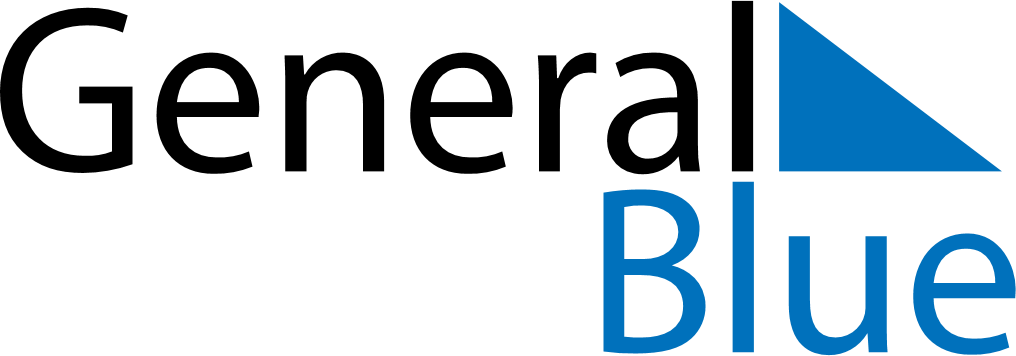 March 2024March 2024March 2024March 2024March 2024March 2024March 2024Cooper’s Town, North Abaco, BahamasCooper’s Town, North Abaco, BahamasCooper’s Town, North Abaco, BahamasCooper’s Town, North Abaco, BahamasCooper’s Town, North Abaco, BahamasCooper’s Town, North Abaco, BahamasCooper’s Town, North Abaco, BahamasSundayMondayMondayTuesdayWednesdayThursdayFridaySaturday12Sunrise: 6:33 AMSunset: 6:10 PMDaylight: 11 hours and 37 minutes.Sunrise: 6:32 AMSunset: 6:11 PMDaylight: 11 hours and 38 minutes.34456789Sunrise: 6:31 AMSunset: 6:12 PMDaylight: 11 hours and 40 minutes.Sunrise: 6:30 AMSunset: 6:12 PMDaylight: 11 hours and 41 minutes.Sunrise: 6:30 AMSunset: 6:12 PMDaylight: 11 hours and 41 minutes.Sunrise: 6:29 AMSunset: 6:13 PMDaylight: 11 hours and 43 minutes.Sunrise: 6:28 AMSunset: 6:13 PMDaylight: 11 hours and 44 minutes.Sunrise: 6:27 AMSunset: 6:14 PMDaylight: 11 hours and 46 minutes.Sunrise: 6:26 AMSunset: 6:14 PMDaylight: 11 hours and 48 minutes.Sunrise: 6:25 AMSunset: 6:15 PMDaylight: 11 hours and 49 minutes.1011111213141516Sunrise: 7:24 AMSunset: 7:15 PMDaylight: 11 hours and 51 minutes.Sunrise: 7:23 AMSunset: 7:16 PMDaylight: 11 hours and 52 minutes.Sunrise: 7:23 AMSunset: 7:16 PMDaylight: 11 hours and 52 minutes.Sunrise: 7:22 AMSunset: 7:16 PMDaylight: 11 hours and 54 minutes.Sunrise: 7:21 AMSunset: 7:17 PMDaylight: 11 hours and 56 minutes.Sunrise: 7:20 AMSunset: 7:18 PMDaylight: 11 hours and 57 minutes.Sunrise: 7:19 AMSunset: 7:18 PMDaylight: 11 hours and 59 minutes.Sunrise: 7:18 AMSunset: 7:19 PMDaylight: 12 hours and 0 minutes.1718181920212223Sunrise: 7:17 AMSunset: 7:19 PMDaylight: 12 hours and 2 minutes.Sunrise: 7:16 AMSunset: 7:20 PMDaylight: 12 hours and 4 minutes.Sunrise: 7:16 AMSunset: 7:20 PMDaylight: 12 hours and 4 minutes.Sunrise: 7:14 AMSunset: 7:20 PMDaylight: 12 hours and 5 minutes.Sunrise: 7:13 AMSunset: 7:21 PMDaylight: 12 hours and 7 minutes.Sunrise: 7:12 AMSunset: 7:21 PMDaylight: 12 hours and 8 minutes.Sunrise: 7:11 AMSunset: 7:22 PMDaylight: 12 hours and 10 minutes.Sunrise: 7:10 AMSunset: 7:22 PMDaylight: 12 hours and 12 minutes.2425252627282930Sunrise: 7:09 AMSunset: 7:23 PMDaylight: 12 hours and 13 minutes.Sunrise: 7:08 AMSunset: 7:23 PMDaylight: 12 hours and 15 minutes.Sunrise: 7:08 AMSunset: 7:23 PMDaylight: 12 hours and 15 minutes.Sunrise: 7:07 AMSunset: 7:24 PMDaylight: 12 hours and 16 minutes.Sunrise: 7:06 AMSunset: 7:24 PMDaylight: 12 hours and 18 minutes.Sunrise: 7:05 AMSunset: 7:25 PMDaylight: 12 hours and 20 minutes.Sunrise: 7:03 AMSunset: 7:25 PMDaylight: 12 hours and 21 minutes.Sunrise: 7:02 AMSunset: 7:26 PMDaylight: 12 hours and 23 minutes.31Sunrise: 7:01 AMSunset: 7:26 PMDaylight: 12 hours and 24 minutes.